           От 24 сентября  2018 года                                                        № 10-1О Порядке предоставления муниципальной преференцииВ соответствии с Федеральными законами от 06.10.2003 N 131-ФЗ "Об общих принципах организации местного самоуправления в Российской Федерации", от 26.07.2006 N 135-ФЗ "О защите конкуренции", Уставом муниципального образования "Курмач-Байгольское сельское поселение", в целях определения единого порядка предоставления муниципальной преференции
постановляю:1. Утвердить Порядок предоставления муниципальной преференции (приложение № 1).2. Контроль за исполнением настоящего постановления оставляю за собой.  Глава Курмач-Байгольского   сельского поселения                                                    О.М.ВибеПриложение №1
К постановлению главы
Курмач-Байгольскогосельского поселения
ПОРЯДОК
ПРЕДОСТАВЛЕНИЯ МУНИЦИПАЛЬНОЙ ПРЕФЕРЕНЦИИ1. Общие положения1.1. Настоящий Порядок предоставления муниципальной преференции (далее - Порядок) разработан с целью определения единых на территории Курмач-Байгольского сельского поселения условий и правил предоставления муниципальных преференций при соблюдении законодательства в области защиты конкуренции.
1.2. Основные понятия, используемые в настоящем Порядке:
- хозяйствующий субъект - коммерческая организация, некоммерческая организация, осуществляющая деятельность, приносящую ей доход, индивидуальный предприниматель;
- антимонопольный орган - территориальный орган федерального антимонопольного органа - Управление Федеральной антимонопольной службы по Республике Алтай;
- муниципальная преференция - предоставление органами местного самоуправления отдельным хозяйствующим субъектам преимущества, которое обеспечивает им более выгодные условия деятельности, путем передачи муниципального имущества, иных объектов гражданских прав либо путем предоставления имущественных льгот или муниципальных гарантий.2. Порядок предоставления муниципальной преференции2.1. Муниципальные преференции могут быть предоставлены на основании правовых актов Курмач-Байгольского сельского поселения исключительно в целях:
1)развития образования и науки;
2) проведения научных исследований;
3) защиты окружающей среды;
4) развития культуры, искусства и сохранения культурных ценностей;
5) развития физической культуры и спорта;
6) обеспечения обороноспособности страны и безопасности государства;
7) производства сельскохозяйственной продукции;
8) социального обеспечения населения;
9) охраны труда;
10) охраны здоровья граждан;
11) поддержки субъектов малого и среднего предпринимательства;
12) поддержки социально ориентированных некоммерческих организаций в соответствии с Федеральным законом от 12.01.1996 N 7-ФЗ "О некоммерческих организациях";
13) определяемых другими федеральными законами, нормативными правовыми актами Президента Российской Федерации и нормативными правовыми актами Правительства Российской Федерации.
2.2. Запрещается использование муниципальной преференции в целях, не соответствующих указанным в заявлении о даче согласия на предоставление муниципальной преференции целям.
2.3. Муниципальная преференция в целях, предусмотренных в пункте 2.1 настоящего Порядка, предоставляется с предварительного согласия в письменной форме антимонопольного органа, за исключением случаев, если такая преференция предоставляется:
а) на основании решения Совета депутатов Курмач-Байгольского сельского поселения о бюджете, содержащего либо устанавливающего порядок определения размера муниципальной преференции и ее конкретного получателя;
б) путем направления на финансовое обеспечение непредвиденных расходов средств резервных фондов в соответствии с бюджетным законодательством Российской Федерации;
в) в соответствии с муниципальными программами развития субъектов малого и среднего предпринимательства.
2.4. Не является муниципальной преференцией:
а) предоставление имущества и (или) иных объектов гражданских прав по результатам торгов, проводимых в случаях, предусмотренных законодательством Российской Федерации, а также по результатам иных процедур, предусмотренных законодательством Российской Федерации о размещении заказов на поставки товаров, выполнение работ, оказание услуг для муниципальных нужд;
б) передача, выделение, распределение муниципального имущества отдельным лицам в целях ликвидации последствий чрезвычайных ситуаций, военных действий, проведения контртеррористических операций;
в) закрепление муниципального имущества за хозяйствующими субъектами на праве хозяйственного ведения или оперативного управления;
г) предоставление имущества и (или) иных объектов гражданских прав на основании федерального законодательства или на основании вступившего в законную силу решения суда.
2.5. При намерении предоставить муниципальную преференцию администрация подает в антимонопольный орган заявление о даче согласия на предоставление такой преференции по форме, определенной антимонопольным органом. К указанному заявлению прилагаются:
а) проект акта, которым предусматривается предоставление муниципальной преференции, с указанием цели предоставления и размера такой преференции, если она предоставляется путем передачи имущества;
б) перечень видов деятельности, осуществляемых и (или) осуществлявшихся хозяйствующим субъектом, в отношении которого имеется намерение предоставить муниципальную преференцию, в течение двух лет, предшествующих дате подачи заявления, либо в течение срока осуществления деятельности, если он составляет менее чем два года, а также копии документов, подтверждающих и (или) подтверждавших право на осуществление указанных видов деятельности, если в соответствии с законодательством Российской Федерации для их осуществления требуются и (или) требовались специальные разрешения;
в) наименование видов товаров, объем товаров, произведенных и (или) реализованных хозяйствующим субъектом, в отношении которого имеется намерение предоставить муниципальную преференцию, в течение двух лет, предшествующих дате подачи заявления, либо в течение срока осуществления деятельности, если он составляет менее чем два года, с указанием кодов видов продукции;
г) бухгалтерский баланс хозяйствующего субъекта, в отношении которого имеется намерение предоставить муниципальную преференцию, по состоянию на последнюю отчетную дату, предшествующую дате подачи заявления, либо, если хозяйствующий субъект не представляет в налоговые органы бухгалтерский баланс, иная предусмотренная законодательством Российской Федерации о налогах и сборах документация;
д) перечень лиц, входящих в одну группу лиц с хозяйствующим субъектом, в отношении которого имеется намерение предоставить муниципальную преференцию, с указанием основания для вхождения таких лиц в эту группу;
е) нотариально заверенные копии учредительных документов хозяйствующего субъекта.
Антимонопольный орган рассматривает поданные заявления на предоставление муниципальной преференции, документы и принимает решение в срок, не превышающий одного месяца с даты получения таких заявлений и документов.
2.6. При отказе в предоставлении муниципальной преференции антимонопольным органом администрация в течение 20 календарных дней со дня получения решения об отказе в предоставлении муниципальной преференции направляет письменное сообщение хозяйствующему субъекту с приложением копии документов антимонопольного органа об отказе в даче согласия о предоставлении муниципальной преференции.
2.7. При даче согласия на предоставление муниципальной преференции антимонопольным органом в течение 20 календарных дней со дня получения решения о даче согласия на предоставление муниципальной преференции принимается постановление Сельской администрацией Курмач-Байгольского сельского поселения о предоставлении муниципальной преференции.
Проект договора и копия документа антимонопольного органа о даче согласия на предоставление муниципальной преференции направляются на подпись хозяйствующему субъекту.
2.8. Хозяйствующий субъект подписывает проект договора и возвращает в течение 10 календарных дней с момента получения.
2.9. В случае если решение о даче согласия на предоставление муниципальной преференции дано с обоснованием применения ограничений, администрация в месячный срок с даты предоставления муниципальной преференции обязана представить в антимонопольный орган документы, подтверждающие соблюдение установленных ограничений, перечень которых устанавливается антимонопольным органом.
Ограничениями могут являться:
- предельный срок предоставления муниципальной преференции;
- круг лиц, которым может быть предоставлена муниципальная преференция;
- размер муниципальной преференции;
- конкретные цели предоставления муниципальной преференции;
- иные ограничения, применение которых оказывает влияние на состояние конкуренции.
2.10. Администрация организует ведение реестра актов о предоставлении муниципальной преференции, содержащего сведения о хозяйствующих субъектах, получивших муниципальную преференцию, целях и размерах данной преференции.АДМИНИСТРАЦИЯМУНИЦИПАЛЬНОГО ОБРАЗОВАНИЯ«КУРМАЧ-БАЙГОЛЬСКОЕСЕЛЬСКОЕ ПОСЕЛЕНИЕ»с.Курмач-БайголТУРОЧАКСКИЙ РАЙОНРЕСПУБЛИКА АЛТАЙ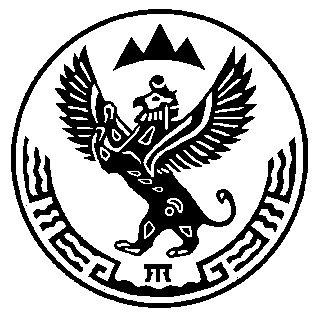 КУРМАЧ-БАЙГОЛДОГЫ JУРТЫҤМУНИЦИПАЛ ТӦЗӦЛМӦНИҤАДМИНИСТРАЦИЯЗЫКУРМАЧ-БАЙГОЛ JУРТТУРОЧАК  АЙМАКАЛТАЙ РЕСПУБЛИКА             ПОСТАНОВЛЕНИЕ             ПОСТАНОВЛЕНИЕJОПJОП